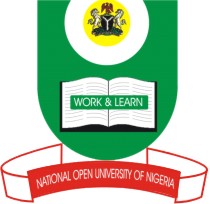 NATIONAL OPEN UNIVERSITY OF NIGERIAJABI, ABUJA			   FACULTY OF SCEINCESDEPARTMENT OF PURE AND APPLIED SCIENCEJANUARY/FEBRUARY 2018 EXAMINATIONCOURSE CODE: 		PHY 313 COURSE TITLE: 		MATHEMATICAL METHODS FOR PHYSICS IITIME ALLOWED: 		 (3 HRS)INSTRUCTION:                           Answer ONE and any other  four (4) questionsQUESTION 1Prove that the sufficient condition for a function  to be analytic at all points in a region R are	(8 Marks)Are continuous functions of x and y in R.Use the Cauchy-Rieman equation to show that  is analytic in the entire z-plane.	(7 Marks)					Test the analyticity of the function  and hence show that.(7 Marks)QUESTION 2a. Show that the real and imaginary parts of  satisfy the Cauchy-Rieman equations. (4 Marks)b. Derive the polar form of the Cauchy-Rieman equations. (4 Marks)c. Prove that for any analytic function, both  and  are harmonic.  (4 Marks)QUESTION 3a.	If  represents the complex potential of an elective field and  determine the function Ø.  (4 Marks)b.	if  is analytic and  find the  in terms of z. (4 Marks)c.	Let  be an analytic function. If , construct the corresponding analytic function  in terms of z.  (4 Marks)QUESTION 4Determine the poles and the Residues at each pole of the following functionsa.b.c.                       at  onlyQUESTION 5a.	Find the value of the integral 5ai Along the straight path from  to 	(4 Marks)5aii Along the real axis from  to  and then along a line parallel to the imaginary axis from  to 			(3 Marks)b.	Using Cauchy’s integral theorem, find the value ofIf C is the circle 			(5 Marks)QUESTION 6a.	 where C is the ellipse 	(4 Marks)b.	 where C is 			           (4 Marks)c.	 where C is 					(4 Marks)